03.05.2016. - 2Ieinteresētajiem piegādātājiemJautājumi un atbildes par atklātu konkursu “Kompleksa ceļa Daugmalē, Ķekavas novadā pārbūves būvprojekta izstrāde un būvdarbi” (ID Nr.ĶNP 2016/8):Jautājums: Tehnisko specifikāciju (projektēšanas uzdevums) punkts “Vispārīgā informācija” nosaka būvprojekta realizācijas iedalījumu kārtās. Lūdzam skaidrot, kāds ir pamatojums šādam iedalījumam un vai ir kādi ierobežojumi attiecībā uz būves vietas pieejamību attiecībā uz atsevišķu kārtu realizāciju!Atbilde: Pamatojums iedalījumam pa kārtām saistīts ar to, ka pirmā kārta tiek realizēta atbilstoši ES programmas “Pamatpakalpojumi un ciematu atjaunošana lauku apvidos” noteikumiem, otrā kārta tiek realizēta pēc pirmās kārtas pabeigšanas un kredīta saņemšanas no Valsts kases otrās kārtas realizācijai. Būvdarbu laikā ir jānodrošina piekļuve pieguļošajiem īpašumiem. Turklāt nedrīkst būtiski ietekmēt skolas, bērnudārza un uzņēmumu darbību.Jautājums: Lūdzam nepārprotami precizēt objekta robežas! Tehnisko specifikāciju (projektēšanas uzdevums) punkts “Vispārīgā informācija” nosaka, ka 2.kārtas ietvaros veicami darbi no a/c P85 krustojuma ar Kompleksa ceļu (iepirkuma dokumentācijai pievienotajā failā topogrāfija.dwg atzīmēts, ka būvdarbi uzsākami ~ 11 m no norādītā krustojuma), līdz Pikstu ceļam Daugmalē (iepirkuma dokumentācijai pievienotajā failā topogrāfija.dwg atzīmēts, ka būvdarbu zona beidzas ~ 11 m pirms Pikstu ceļa). Attiecībā uz būvdarbu zonu gar “Latrex” teritoriju vispār nav aprakstošas informācijas, izņemot failā topogrāfija.dwg norādīto.Atbilde: Pirmās kārtas robeža ir Kompleksa ceļa daļa, kas šobrīd ir ar šķembu segumu. Otrā kārta sākas no Kompleksa ceļa robežas ar autoceļu P85 un beidzas turpat, kur pirmā kārta.Jautājums: Lūdzam nepārprotami precizēt arī 1.kārtas ietvaros veicamo darbu robežas!Atbilde: Principiālais sadalījums pa kārtam ir redzams iepirkuma dokumentācijas pielikumā un precīzu pirmās un otrās kārtas robežu var redzēt esošas topogrāfijas plānā.Jautājums: Lūdzam precizēt veicamos darbus 1.būvprojekta kārtas realizācijas ietvaros! Vai pareizi saprotams, ka jāveic rekonstrukcijas darbi, izņemot asfaltbetona seguma izbūvi?Atbilde: Pirmās būvdarbu kārtas ietvaros ir jāveic pārbūves (rekonstrukcijas) darbi, lai pēc tam var izbūvēt asfaltbetona segumu.Jautājums: Lūdzam precizēt, kā saprotama prasība ceļa pārbūvei atbilstoši ES prasībām atbilstoši tehnisko specifikāciju (projektēšanas uzdevums) punktam “Vispārīgā informācija”! Lūdzam norādīt normatīvos dokumentus, kur ir atspoguļotas šim objektam piemērojamas ES prasības konkrētā ceļa posma pārbūvei! Atbilde: Pirmā kārta tiek realizēta atbilstoši ES programmas “Pamatpakalpojumi un ciematu atjaunošana lauku apvidos” vadlīnijām.Jautājums: Lūdzam precizēt veicamos darbus 2.būvprojekta kārtas realizācijas ietvaros! Lūdzam skaidrot, vai pareizi saprotams, ka esošais asfaltbetona segums atjaunojams bez seguma konstruktīvo slāņu nomaiņas? Ja tā, tad šī prasība ir pretrunā ar tehnisko specifikāciju (projektēšanas uzdevums) punktu “Projektēšanas uzdevuma apraksts”, kur norādīts, ka jāveic pilnas konstrukcijas izbūve (t.sk. smilts un šķembu slāņi) visā objektā. Atbilde: Otrās kārtas ietvaros esošo asfaltbetona segumu paredzēt demontēt frēzējot un pēc tam izbūvēt jaunu asfaltbetona segumu, saglabājot esošos konstruktīvos slāņus.Jautājums: Lūdzam skaidrot tehnisko specifikāciju (projektēšanas uzdevums) punktā “Vispārīgā informācija” norādīto, ka “Projektēšanas gaitā darbu robežas var mainīties!”, ņemot vērā, ka pretendentu iesniegtie cenu piedāvājumi būs attiecināmi uz konkrētā darba veikšanu noteiktās darbu robežās! Atbilde: Darba robežas platums var mainīties atbilstoši Jūsu izstrādātajam risinājumam, bet objekta garums paliek nemainīgs.Jautājums: Lūdzam nepārprotami precizēt veicamos darbus attiecībā uz inženierkomunikācijām! Uz šo brīdi ir atrodama pretrunīga informācija, jo tehnisko specifikāciju (projektēšanas uzdevums) punktā “Vispārīgā informācija” norādīts, ka jāparedz inženierkomunikāciju vienīgi aizsardzība un vai pārcelšana, kamēr punktā “Projektēšanas uzdevuma apraksts” atrodamas norādes par apgaismojuma un lietus ūdens kanalizācijas sistēmas izbūvi! Atbilde: Attiecībā uz inženierkomunikāciju aizsardzību nav iespējams definēt, kur un cik daudz būs nepieciešams aizsargāt un vai pārcelt, jo tas ir atkarīgs no Jūsu būvprojektā paredzētā risinājuma. Jauni LKT tīkli ir jāprojektē tikai tad, ja nav cita risinājuma lietusūdens novadīšanai no autoceļa. Lai uzlabotu ceļu satiksmes drošību, ir jāparedz esošā ielu apgaismojuma pagarināšana līdz krustojumam, kur Kompleksa ceļš sadalās divās daļās.Jautājums: Ja būvprojekta ietvaros ir jāparedz inženierkomunikāciju sistēmu izbūve, lūdzam nepārprotami norādīt darbu robežas! Atbilde: Attiecībā uz inženierkomunikāciju aizsardzību nav iespējams definēt, kur un cik daudz būs nepieciešams aizsargāt un vai pārcelt, jo tas ir atkarīgs no Jūsu būvprojektā paredzētā risinājuma. Pasūtītājs šobrīd var tikai skaidri definēt, ka ir jāparedz esošā ielu apgaismojuma pagarināšana līdz krustojumam, kur Kompleksa ceļš sadalās divās daļās.Jautājums: Tehnisko specifikāciju (projektēšanas uzdevums) punktā “Projektēšanas uzdevuma apraksts” norādīts, ka projektējot ŪKT jāņem vērā SIA “Līves-2” tehniskie noteikumi, bet pie pieejamās dokumentācijas šie tehniskie noteikumi nav atrodami. Lūdzam papildināt pieejamo iepirkuma dokumentāciju ar SIA “Līves-2” tehniskajiem noteikumiem!Atbilde: Esošo inženierkomunikāciju turētāju TN ir pieprasīti un tiks pievienoti iepirkuma dokumentācijai.Jautājums: Nolikuma III nodaļas 2.1.2.punkts nosaka, ka pretendentiem finanšu piedāvājumu ietvaros ir jāiesniedz kopsavilkums un koptāme, t.sk. xls formātā, kas izstrādātas atbilstoši LBN 501-15 “Būvizmaksu  noteikšanas kārtība”, bet 2.2.1.punkts, ka tehnisko prasību sastāvā ietilpst tāmes, t.sk. xls formātā, kas izstrādātas atbilstoši LBN 501-15. Lūdzam precizēt, kāda informācija ir iekļaujama tāmju dokumentācijā, ja būvprojekts un attiecīgi arī darbu apjomi ir izstrādājami līguma izpildes ietvaros!Atbilde: Lūdzu skatīt precizēto nolikumu.Jautājums: Lūdzam precizēt, par kādiem pretendenta rīcībā esošajiem resursiem jāsniedz informācija atbilstoši Nolikuma III nodaļas 2.2.3.punktam!Atbilde: Pretendentam ir jāiesniedz viņam pieejamo resursu saraksts, piem., tehnikas vienības, ar kuru palīdzību tiks realizēts būvobjekts.Jautājums: Nolikuma 15.2. punkts nosaka, ka būvdarbu izpildes grafiks jāsastāda pa mēnešiem, bet III nodaļas 2.2.4.punkts savukārt, ka darba izpildes kalendārais grafiks sastādāms pa nedēļām. Lūdzam precizējumu!Atbilde: Projektēšanas un būvdarbu izpildes kalendārais grafiks ir jāiesniedz pa nedēļām.Jautājums: Atbilstoši Nolikuma 15.1. punktam iepirkuma priekšmets ir Kompleksa ceļa Daugmalē, Ķekavas novadā (turpmāk – Objekts) pārbūves būvprojekta izstrāde, būvdarbi un autoruzraudzība, atbilstoši nolikumam pievienotajai tehniskajai specifikācijai (II nodaļa), kamēr III nodaļas 1.1.punkts nosaka, ka izpildītājam jāveic Kompleksa ceļa Daugmalē, Ķekavas novadā pārbūves būvprojekta izstrāde un būvdarbi, atbilstoši izstrādātajam būvniecības projektam bez norādēm uz autoruzraudzības darbu veikšanu. Lūdzam precizējumu!Atbilde: Atbilstoši normatīvo aktu prasībām Būvdarbus nevar veikt bez autoruzraudzības. Jums savā piedāvājumā ir jāparedz autoruzraudzības izmaksas katrai kārtai atsevišķi.Jautājums: Tehnisko specifikāciju (projektēšanas uzdevums) punktā “Tehniskā projekta saturs un forma” noteikts, ka būvprojektā iekļaujams labiekārtojuma un apstādījumu plāns. Tajā pašā laikā projektēšanas uzdevumā nav atrodamas norādes projektējamiem labiekārtošanas un apstādījumu darbiem. Lūdzam skaidrojumu!Atbilde: Ar labiekārtojumu ir jāsaprot nogāžu nostiprināšana ar augu zemi un zāliena ierīkošanu. Jaunus papildus apstādījumus nav obligāti paredzēt. Ir jāparedz esošo koku, kurus nav paredzēts nocirst, vainaga veidošana, lai iespēju robežās nodrošinātu brīvtelpu autoceļam.Jautājums: Tehnisko specifikāciju (projektēšanas uzdevums) punktā “Projektēšanas uzdevuma apraksts” norādīts, ka projektējamās ielas vēlamais brauktuves vienas joslas platums ir 3 m. Lūdzam konkrēti norādīt projektējamās ielas brauktuvju vienas joslas platumu!Atbilde: Brauktuves vienas joslas platums 3 metri (NP 7,5).Jautājums: Lūdzam norādīt brauktuves nomaļu risinājumu un parametrus!Atbilde: Nomales platums atbilstošs NP7,5.Jautājums: Lūdzam norādīt, vai ir jāparedz gājēju ietves izbūve! Ja jā, tad lūdzam norādīt tās risinājumu un parametrus!Atbilde: Nav jāparedz ietvju risinājumi. Skatīt precizēto nolikumu.Jautājums: Lūdzam precizēt izbūvējamo nobrauktuvju segumu konstrukciju!Atbilde: Nobrauktuvju risinājums pirmās kārtas robežās ar visiem konstruktīvajiem slāņiem līdz asfaltbetona izbūvei. Otrās kārtas ietvaros paredzēt asfaltbetona segumu līdz nekustamā īpašuma robežai vai minimums 5 metri garu.Jautājums: Lūdzam precizēt, vai projektējamā brauktuvju konstrukcija saglabājam esošo augstumu atzīmju robežās!Atbilde: Esošā asfaltbetona seguma atjaunošanu paredzēt esošās atzīmēs. Pirmās kārtas robežās augstuma atzīmes atbilstoši Jūsu izstrādātajam risinājumam.Jautājums: Ņemot vērā nenoteiktās prasības attiecībā uz segumu konstruktīvo slāņu biezumu un projektējamās ielas paredzamo izmantošanu piekļuvei rūpniecības objektiem, lūdzam sniegt informāciju par plānojamo kravas a/m ar pilnu masu > 3,5 tonnas kustības intensitāti tuvāko 20 gadu periodā korektu projektējamās segumu konstrukcijas aprēķinu veikšanai. Ja šāda informācija Pasūtītājam nav pieejama, lūdzam noteikt segumu konstruktīvo slāņu minimālās nestspējas prasības vai arī konkrēti noteikt segumu konstruktīvo slāņu biezumus un izmantojamo materiālu prasības atbilstoši Autoceļu specifikācijas 2015 aktuālajai redakcijai.Atbilde: Esošo intensitāti skat tabulā. 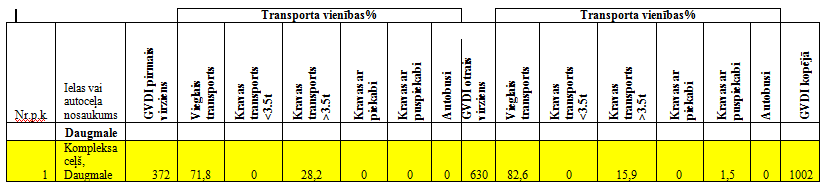 Jautājums: Lūdzam precizēt, vai ir iespējami ierobežojumi būvdarbu veikšanai norādītā maksimāli pieļaujamā līguma izpildes termiņa ietvaros saistībā ar zemes gabalu īpašumtiesību jautājumiem, ņemot vērā tehnisko specifikāciju (projektēšanas uzdevums) punktā “Īpašie nosacījumi” noteikto, ka jautājumus, kas skar zemes gabalu īpašumtiesības (atpirkšana, atsavināšana, zemes ierīcības projekti), ja nepieciešams, risina Pasūtītājs!Atbilde: Ja projektēšanas laikā un vai Būvdarbu laikā radīsies neparedzēta situācija, kuru nebūs iespējams ātri atrisināt, tad tas var būt par iemeslu līguma termiņa pagarināšanai.